山西兴柳人力资源有限公司关于招聘消防安全协管员资格复审人员名单现将资格复审人员名单公布如下：山西兴柳人力资源有限公司                            2024年4月9日报考岗位及代码姓名准考证号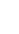 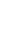 消防协管员（女）002冯旭梅001消防协管员（男）001杜建龙003消防协管员（男）001呼国伟004消防协管员（男）001刘殿宏005消防协管员（男）001梁耀午006消防协管员（男）001薛博文007消防协管员（男）001王东东008消防协管员（男）001王义俨011消防协管员（男）001高宇辉012消防协管员（女）002刘文慧015消防协管员（男）001刘超016消防协管员（男）001李锦涛017消防协管员（男）001郭靖018消防协管员（女）002郭娇娇019消防协管员（男）001柳云龙024消防协管员（男）001张玉鹏025消防协管员（男）001闫凡026消防协管员（男）001武恒玉028消防协管员（女）002王倩倩031消防协管员（女）002贾玲珠032消防协管员（男）001邓杰怀033消防协管员（男）001刘凡扬034消防协管员（男）001白绍宏035消防协管员（男）001张雄036消防协管员（男）001马扬智037消防协管员（男）001康尧038消防协管员（女）002强凯旋039消防协管员（女）002刘梦媛041消防协管员（女）002宋亚芹042消防协管员（男）001刘睿智043消防协管员（男）001杜智锦044消防协管员（男）001景磊045消防协管员（男）001高佳仪046消防协管员（女）002薛翻爱049消防协管员（男）001张振吉052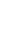 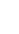 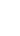 消防协管员（男）001田前峰053消防协管员（男）001穆熙通054消防协管员（男）001王辰伟056消防协管员（男）001张瑞强057消防协管员（男）001王琛059消防协管员（女）002高倩060消防协管员（男）001杜晨辉062消防协管员（男）001温建伟064消防协管员（男）001刘一方066消防协管员（男）001陈记平068消防协管员（男）001李威威070消防协管员（男）001郭旭江072消防协管员（男）001刘子瑜073消防协管员（男）001张星星075消防协管员（女）002郭璇077消防协管员（女）002高晓霞078消防协管员（女）002王西圻079消防协管员（男）001车照照082消防协管员（女）002刘子云085消防协管员（女）002姚超前086消防协管员（男）001呼靖杰087消防协管员（男）001王宇辉088消防协管员（女）002贾诗宇090消防协管员（男）001薛晋誉092消防协管员（男）001穆永昇093消防协管员（女）002梁好094消防协管员（男）001刘荣旺095消防协管员（男）001邓亚明099消防协管员（女）002张如玉100消防协管员（女）002刘杨帆101消防协管员（女）002高宇102消防协管员（女）002高淑育103消防协管员（女）002邢蛇蛇104消防协管员（男）001刘永刚105消防协管员（男）001王志东106消防协管员（女）002陈志燕107消防协管员（女）002杨朵108消防协管员（女）002李姝109消防协管员（男）001刘涛110消防协管员（男）001田津铭111消防协管员（男）001冯晋鹏113消防协管员（女）002赵文霞114消防协管员（女）002王静宇115消防协管员（男）001郭腊锴116消防协管员（女）002薛颖118消防协管员（男）001王晓超119消防协管员（男）001程祥121消防协管员（男）001李晓其122消防协管员（女）002王晶晶123消防协管员（男）001高文轩124消防协管员（男）001康智富125消防协管员（男）001白晋程126消防协管员（女）002贺宝宝127消防协管员（男）001冯小雨128消防协管员（男）001张涛129消防协管员（男）001张磊130消防协管员（女）002张瑜131消防协管员（男）001郭宇晨132消防协管员（女）002高云艳133消防协管员（女）002郭子瑜134消防协管员（男）001刘洋伯135消防协管员（女）002景颖颖136消防协管员（男）001刘国庆137消防协管员（男）001薛泽华138消防协管员（女）002赵越139消防协管员（男）001薛江江140消防协管员（女）002王启荣141消防协管员（女）002白建利142消防协管员（男）001白旭东143消防协管员（女）002任雪雅144消防协管员（男）001康亚杰145消防协管员（男）001赵济民146消防协管员（男）001刘昶148消防协管员（男）001贾迎泽149消防协管员（女）002韩变150消防协管员（男）001薛凯泽152消防协管员（女）002赵瑾153消防协管员（男）001柳禄祥154消防协管员（男）001张丁丁155消防协管员（男）001康豹156消防协管员（男）001赵子龙157消防协管员（女）002车心雨158消防协管员（女）002郭雨佳159消防协管员（女）002康鹏雨160消防协管员（女）002刘晓芳162消防协管员（男）001胡耀辉163消防协管员（男）001冯力164消防协管员（女）002李芳芳165消防协管员（男）001刘鑫166消防协管员（女）002高变变167消防协管员（男）001张宏强168消防协管员（男）001张旭彪169消防协管员（女）002刘妍170消防协管员（男）001刘宇172消防协管员（女）002高雅175消防协管员（男）001高凯176消防协管员（男）001张晓强177消防协管员（女）002张娜娜178消防协管员（男）001宋继龙179消防协管员（男）001葛小煊180消防协管员（女）002王秀钰181消防协管员（男）001庞成义183消防协管员（男）001王炎亮185消防协管员（男）001刘绍伟186消防协管员（女）002韩如187消防协管员（女）002王文语188消防协管员（男）001王子康189消防协管员（男）001高鸣瑜190消防协管员（女）002高萌萌191消防协管员（男）001车学文193消防协管员（男）001谢忠197消防协管员（女）002强香香198消防协管员（男）001张小军199消防协管员（女）002张瑞202消防协管员（女）002程谦203消防协管员（男）001薛泽魁204消防协管员（女）002张鸽205消防协管员（男）001贾杨晨206消防协管员（男）001康军207消防协管员（男）001宋吉剑208消防协管员（男）001许旋209消防协管员（男）001康文辉210消防协管员（男）001白渤程211消防协管员（男）001李凯212消防协管员（女）002李彩彩214消防协管员（男）001强翔宇215消防协管员（女）002薛苑芬216消防协管员（男）001薛文217消防协管员（男）001李飞218消防协管员（女）002刘艳梅219消防协管员（男）001李文220消防协管员（男）001张鹏飞221消防协管员（女）002王甜甜222消防协管员（男）001高毓浩223消防协管员（男）001张鹏龙224消防协管员（男）001郭亚东226消防协管员（女）002车瑞云228消防协管员（女）002郝芸芸229消防协管员（女）002胡淼230消防协管员（男）001刘锦霖231消防协管员（女）002冯盼盼232消防协管员（女）002张娜233消防协管员（女）002穆晓旭235消防协管员（男）001白小飞237消防协管员（男）001李昂238